ONE-YEAR RESEARCH PROJECTApplication formCall: 	1 December 2020Duration: 	maximum 1 year		16 Sept. 2021 – 15 Sept. 2022ONE-YEAR RESEARCH PROJECTApplication formCall: 	1 December 2020Duration: 	maximum 1 year		16 Sept. 2021 – 15 Sept. 2022ONE-YEAR RESEARCH PROJECTApplication formCall: 	1 December 2020Duration: 	maximum 1 year		16 Sept. 2021 – 15 Sept. 2022ONE-YEAR RESEARCH PROJECTApplication formCall: 	1 December 2020Duration: 	maximum 1 year		16 Sept. 2021 – 15 Sept. 2022ONE-YEAR RESEARCH PROJECTApplication formCall: 	1 December 2020Duration: 	maximum 1 year		16 Sept. 2021 – 15 Sept. 2022ONE-YEAR RESEARCH PROJECTApplication formCall: 	1 December 2020Duration: 	maximum 1 year		16 Sept. 2021 – 15 Sept. 2022ONE-YEAR RESEARCH PROJECTApplication formCall: 	1 December 2020Duration: 	maximum 1 year		16 Sept. 2021 – 15 Sept. 2022ONE-YEAR RESEARCH PROJECTApplication formCall: 	1 December 2020Duration: 	maximum 1 year		16 Sept. 2021 – 15 Sept. 2022ONE-YEAR RESEARCH PROJECTApplication formCall: 	1 December 2020Duration: 	maximum 1 year		16 Sept. 2021 – 15 Sept. 2022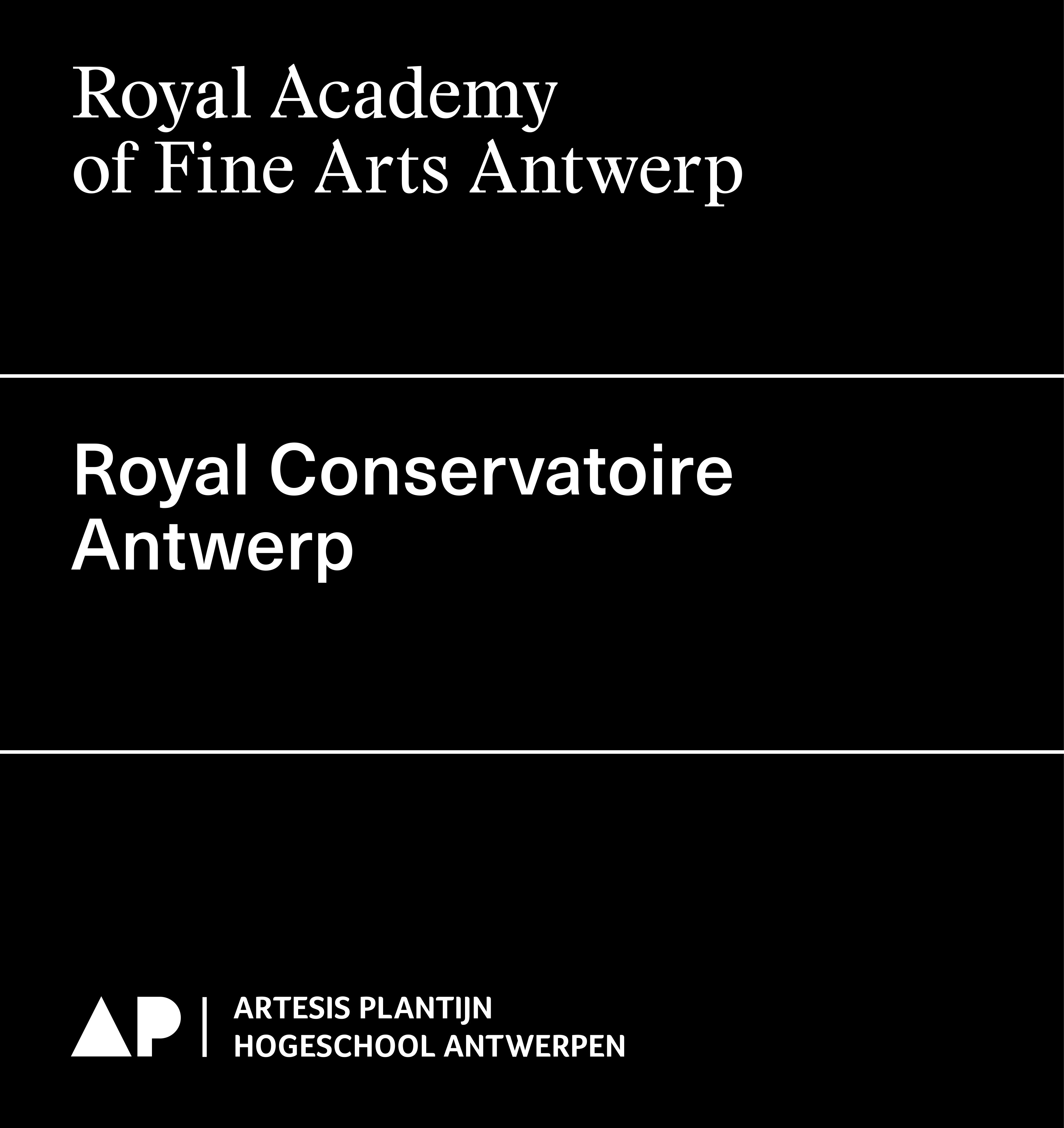 Final date of submission 		1 December 2020 at 12.00 p.m. (noon)Way of submission			This application form in word + PDFSubmit to 				RAFA: Els DE BRUYN - 03 213 71 20 - els.debruyn@ap.be  				RCA: Kevin VOETS - 03 244 18 27 - kevin.voets@ap.beApplications are required to be embedded in one (or more) research group(s), to be supervised by a promotor and to formally meet all requirements.The steps to be taken to this end are:1. Contact the chair(s) of the research group(s) you wish to join so that he/she is aware of your application and can inform you whether or not your application will get the research group’s support. It is advisable to do this well enough in advance, preferably before September.   2. As soon as your application receives the research group’s support, make sure that you have a meeting with the chair(s) of the research group(s) before October for feedback on your proposal. The chair(s) can also advise you on finding a promotor(s) and guide you through your application.3. Send the research coordinator (Els De bruyn for RAFA - Kevin Voets for RCA) your detailed and supported research proposal no later than 10 November 2020 so that he/she has time to give feedback on your proposal.4. Upon submission, a signature of the promotor is required for your application to be formally in order. It is also recommended that the chair(s) of the (primary and secondary) research groups that support your proposal sign the application (see last page).One-year research projects aim at researchers who want to set up one-year projects. The research project has to fit in the current research and/or the activities of the existing research groups at the Schools of Arts.Final date of submission 		1 December 2020 at 12.00 p.m. (noon)Way of submission			This application form in word + PDFSubmit to 				RAFA: Els DE BRUYN - 03 213 71 20 - els.debruyn@ap.be  				RCA: Kevin VOETS - 03 244 18 27 - kevin.voets@ap.beApplications are required to be embedded in one (or more) research group(s), to be supervised by a promotor and to formally meet all requirements.The steps to be taken to this end are:1. Contact the chair(s) of the research group(s) you wish to join so that he/she is aware of your application and can inform you whether or not your application will get the research group’s support. It is advisable to do this well enough in advance, preferably before September.   2. As soon as your application receives the research group’s support, make sure that you have a meeting with the chair(s) of the research group(s) before October for feedback on your proposal. The chair(s) can also advise you on finding a promotor(s) and guide you through your application.3. Send the research coordinator (Els De bruyn for RAFA - Kevin Voets for RCA) your detailed and supported research proposal no later than 10 November 2020 so that he/she has time to give feedback on your proposal.4. Upon submission, a signature of the promotor is required for your application to be formally in order. It is also recommended that the chair(s) of the (primary and secondary) research groups that support your proposal sign the application (see last page).One-year research projects aim at researchers who want to set up one-year projects. The research project has to fit in the current research and/or the activities of the existing research groups at the Schools of Arts.Final date of submission 		1 December 2020 at 12.00 p.m. (noon)Way of submission			This application form in word + PDFSubmit to 				RAFA: Els DE BRUYN - 03 213 71 20 - els.debruyn@ap.be  				RCA: Kevin VOETS - 03 244 18 27 - kevin.voets@ap.beApplications are required to be embedded in one (or more) research group(s), to be supervised by a promotor and to formally meet all requirements.The steps to be taken to this end are:1. Contact the chair(s) of the research group(s) you wish to join so that he/she is aware of your application and can inform you whether or not your application will get the research group’s support. It is advisable to do this well enough in advance, preferably before September.   2. As soon as your application receives the research group’s support, make sure that you have a meeting with the chair(s) of the research group(s) before October for feedback on your proposal. The chair(s) can also advise you on finding a promotor(s) and guide you through your application.3. Send the research coordinator (Els De bruyn for RAFA - Kevin Voets for RCA) your detailed and supported research proposal no later than 10 November 2020 so that he/she has time to give feedback on your proposal.4. Upon submission, a signature of the promotor is required for your application to be formally in order. It is also recommended that the chair(s) of the (primary and secondary) research groups that support your proposal sign the application (see last page).One-year research projects aim at researchers who want to set up one-year projects. The research project has to fit in the current research and/or the activities of the existing research groups at the Schools of Arts.Final date of submission 		1 December 2020 at 12.00 p.m. (noon)Way of submission			This application form in word + PDFSubmit to 				RAFA: Els DE BRUYN - 03 213 71 20 - els.debruyn@ap.be  				RCA: Kevin VOETS - 03 244 18 27 - kevin.voets@ap.beApplications are required to be embedded in one (or more) research group(s), to be supervised by a promotor and to formally meet all requirements.The steps to be taken to this end are:1. Contact the chair(s) of the research group(s) you wish to join so that he/she is aware of your application and can inform you whether or not your application will get the research group’s support. It is advisable to do this well enough in advance, preferably before September.   2. As soon as your application receives the research group’s support, make sure that you have a meeting with the chair(s) of the research group(s) before October for feedback on your proposal. The chair(s) can also advise you on finding a promotor(s) and guide you through your application.3. Send the research coordinator (Els De bruyn for RAFA - Kevin Voets for RCA) your detailed and supported research proposal no later than 10 November 2020 so that he/she has time to give feedback on your proposal.4. Upon submission, a signature of the promotor is required for your application to be formally in order. It is also recommended that the chair(s) of the (primary and secondary) research groups that support your proposal sign the application (see last page).One-year research projects aim at researchers who want to set up one-year projects. The research project has to fit in the current research and/or the activities of the existing research groups at the Schools of Arts.Final date of submission 		1 December 2020 at 12.00 p.m. (noon)Way of submission			This application form in word + PDFSubmit to 				RAFA: Els DE BRUYN - 03 213 71 20 - els.debruyn@ap.be  				RCA: Kevin VOETS - 03 244 18 27 - kevin.voets@ap.beApplications are required to be embedded in one (or more) research group(s), to be supervised by a promotor and to formally meet all requirements.The steps to be taken to this end are:1. Contact the chair(s) of the research group(s) you wish to join so that he/she is aware of your application and can inform you whether or not your application will get the research group’s support. It is advisable to do this well enough in advance, preferably before September.   2. As soon as your application receives the research group’s support, make sure that you have a meeting with the chair(s) of the research group(s) before October for feedback on your proposal. The chair(s) can also advise you on finding a promotor(s) and guide you through your application.3. Send the research coordinator (Els De bruyn for RAFA - Kevin Voets for RCA) your detailed and supported research proposal no later than 10 November 2020 so that he/she has time to give feedback on your proposal.4. Upon submission, a signature of the promotor is required for your application to be formally in order. It is also recommended that the chair(s) of the (primary and secondary) research groups that support your proposal sign the application (see last page).One-year research projects aim at researchers who want to set up one-year projects. The research project has to fit in the current research and/or the activities of the existing research groups at the Schools of Arts.Final date of submission 		1 December 2020 at 12.00 p.m. (noon)Way of submission			This application form in word + PDFSubmit to 				RAFA: Els DE BRUYN - 03 213 71 20 - els.debruyn@ap.be  				RCA: Kevin VOETS - 03 244 18 27 - kevin.voets@ap.beApplications are required to be embedded in one (or more) research group(s), to be supervised by a promotor and to formally meet all requirements.The steps to be taken to this end are:1. Contact the chair(s) of the research group(s) you wish to join so that he/she is aware of your application and can inform you whether or not your application will get the research group’s support. It is advisable to do this well enough in advance, preferably before September.   2. As soon as your application receives the research group’s support, make sure that you have a meeting with the chair(s) of the research group(s) before October for feedback on your proposal. The chair(s) can also advise you on finding a promotor(s) and guide you through your application.3. Send the research coordinator (Els De bruyn for RAFA - Kevin Voets for RCA) your detailed and supported research proposal no later than 10 November 2020 so that he/she has time to give feedback on your proposal.4. Upon submission, a signature of the promotor is required for your application to be formally in order. It is also recommended that the chair(s) of the (primary and secondary) research groups that support your proposal sign the application (see last page).One-year research projects aim at researchers who want to set up one-year projects. The research project has to fit in the current research and/or the activities of the existing research groups at the Schools of Arts.Final date of submission 		1 December 2020 at 12.00 p.m. (noon)Way of submission			This application form in word + PDFSubmit to 				RAFA: Els DE BRUYN - 03 213 71 20 - els.debruyn@ap.be  				RCA: Kevin VOETS - 03 244 18 27 - kevin.voets@ap.beApplications are required to be embedded in one (or more) research group(s), to be supervised by a promotor and to formally meet all requirements.The steps to be taken to this end are:1. Contact the chair(s) of the research group(s) you wish to join so that he/she is aware of your application and can inform you whether or not your application will get the research group’s support. It is advisable to do this well enough in advance, preferably before September.   2. As soon as your application receives the research group’s support, make sure that you have a meeting with the chair(s) of the research group(s) before October for feedback on your proposal. The chair(s) can also advise you on finding a promotor(s) and guide you through your application.3. Send the research coordinator (Els De bruyn for RAFA - Kevin Voets for RCA) your detailed and supported research proposal no later than 10 November 2020 so that he/she has time to give feedback on your proposal.4. Upon submission, a signature of the promotor is required for your application to be formally in order. It is also recommended that the chair(s) of the (primary and secondary) research groups that support your proposal sign the application (see last page).One-year research projects aim at researchers who want to set up one-year projects. The research project has to fit in the current research and/or the activities of the existing research groups at the Schools of Arts.Final date of submission 		1 December 2020 at 12.00 p.m. (noon)Way of submission			This application form in word + PDFSubmit to 				RAFA: Els DE BRUYN - 03 213 71 20 - els.debruyn@ap.be  				RCA: Kevin VOETS - 03 244 18 27 - kevin.voets@ap.beApplications are required to be embedded in one (or more) research group(s), to be supervised by a promotor and to formally meet all requirements.The steps to be taken to this end are:1. Contact the chair(s) of the research group(s) you wish to join so that he/she is aware of your application and can inform you whether or not your application will get the research group’s support. It is advisable to do this well enough in advance, preferably before September.   2. As soon as your application receives the research group’s support, make sure that you have a meeting with the chair(s) of the research group(s) before October for feedback on your proposal. The chair(s) can also advise you on finding a promotor(s) and guide you through your application.3. Send the research coordinator (Els De bruyn for RAFA - Kevin Voets for RCA) your detailed and supported research proposal no later than 10 November 2020 so that he/she has time to give feedback on your proposal.4. Upon submission, a signature of the promotor is required for your application to be formally in order. It is also recommended that the chair(s) of the (primary and secondary) research groups that support your proposal sign the application (see last page).One-year research projects aim at researchers who want to set up one-year projects. The research project has to fit in the current research and/or the activities of the existing research groups at the Schools of Arts.Final date of submission 		1 December 2020 at 12.00 p.m. (noon)Way of submission			This application form in word + PDFSubmit to 				RAFA: Els DE BRUYN - 03 213 71 20 - els.debruyn@ap.be  				RCA: Kevin VOETS - 03 244 18 27 - kevin.voets@ap.beApplications are required to be embedded in one (or more) research group(s), to be supervised by a promotor and to formally meet all requirements.The steps to be taken to this end are:1. Contact the chair(s) of the research group(s) you wish to join so that he/she is aware of your application and can inform you whether or not your application will get the research group’s support. It is advisable to do this well enough in advance, preferably before September.   2. As soon as your application receives the research group’s support, make sure that you have a meeting with the chair(s) of the research group(s) before October for feedback on your proposal. The chair(s) can also advise you on finding a promotor(s) and guide you through your application.3. Send the research coordinator (Els De bruyn for RAFA - Kevin Voets for RCA) your detailed and supported research proposal no later than 10 November 2020 so that he/she has time to give feedback on your proposal.4. Upon submission, a signature of the promotor is required for your application to be formally in order. It is also recommended that the chair(s) of the (primary and secondary) research groups that support your proposal sign the application (see last page).One-year research projects aim at researchers who want to set up one-year projects. The research project has to fit in the current research and/or the activities of the existing research groups at the Schools of Arts.Final date of submission 		1 December 2020 at 12.00 p.m. (noon)Way of submission			This application form in word + PDFSubmit to 				RAFA: Els DE BRUYN - 03 213 71 20 - els.debruyn@ap.be  				RCA: Kevin VOETS - 03 244 18 27 - kevin.voets@ap.beApplications are required to be embedded in one (or more) research group(s), to be supervised by a promotor and to formally meet all requirements.The steps to be taken to this end are:1. Contact the chair(s) of the research group(s) you wish to join so that he/she is aware of your application and can inform you whether or not your application will get the research group’s support. It is advisable to do this well enough in advance, preferably before September.   2. As soon as your application receives the research group’s support, make sure that you have a meeting with the chair(s) of the research group(s) before October for feedback on your proposal. The chair(s) can also advise you on finding a promotor(s) and guide you through your application.3. Send the research coordinator (Els De bruyn for RAFA - Kevin Voets for RCA) your detailed and supported research proposal no later than 10 November 2020 so that he/she has time to give feedback on your proposal.4. Upon submission, a signature of the promotor is required for your application to be formally in order. It is also recommended that the chair(s) of the (primary and secondary) research groups that support your proposal sign the application (see last page).One-year research projects aim at researchers who want to set up one-year projects. The research project has to fit in the current research and/or the activities of the existing research groups at the Schools of Arts.Final date of submission 		1 December 2020 at 12.00 p.m. (noon)Way of submission			This application form in word + PDFSubmit to 				RAFA: Els DE BRUYN - 03 213 71 20 - els.debruyn@ap.be  				RCA: Kevin VOETS - 03 244 18 27 - kevin.voets@ap.beApplications are required to be embedded in one (or more) research group(s), to be supervised by a promotor and to formally meet all requirements.The steps to be taken to this end are:1. Contact the chair(s) of the research group(s) you wish to join so that he/she is aware of your application and can inform you whether or not your application will get the research group’s support. It is advisable to do this well enough in advance, preferably before September.   2. As soon as your application receives the research group’s support, make sure that you have a meeting with the chair(s) of the research group(s) before October for feedback on your proposal. The chair(s) can also advise you on finding a promotor(s) and guide you through your application.3. Send the research coordinator (Els De bruyn for RAFA - Kevin Voets for RCA) your detailed and supported research proposal no later than 10 November 2020 so that he/she has time to give feedback on your proposal.4. Upon submission, a signature of the promotor is required for your application to be formally in order. It is also recommended that the chair(s) of the (primary and secondary) research groups that support your proposal sign the application (see last page).One-year research projects aim at researchers who want to set up one-year projects. The research project has to fit in the current research and/or the activities of the existing research groups at the Schools of Arts.Final date of submission 		1 December 2020 at 12.00 p.m. (noon)Way of submission			This application form in word + PDFSubmit to 				RAFA: Els DE BRUYN - 03 213 71 20 - els.debruyn@ap.be  				RCA: Kevin VOETS - 03 244 18 27 - kevin.voets@ap.beApplications are required to be embedded in one (or more) research group(s), to be supervised by a promotor and to formally meet all requirements.The steps to be taken to this end are:1. Contact the chair(s) of the research group(s) you wish to join so that he/she is aware of your application and can inform you whether or not your application will get the research group’s support. It is advisable to do this well enough in advance, preferably before September.   2. As soon as your application receives the research group’s support, make sure that you have a meeting with the chair(s) of the research group(s) before October for feedback on your proposal. The chair(s) can also advise you on finding a promotor(s) and guide you through your application.3. Send the research coordinator (Els De bruyn for RAFA - Kevin Voets for RCA) your detailed and supported research proposal no later than 10 November 2020 so that he/she has time to give feedback on your proposal.4. Upon submission, a signature of the promotor is required for your application to be formally in order. It is also recommended that the chair(s) of the (primary and secondary) research groups that support your proposal sign the application (see last page).One-year research projects aim at researchers who want to set up one-year projects. The research project has to fit in the current research and/or the activities of the existing research groups at the Schools of Arts.Identification of the research project Identification of the research project Identification of the research project Identification of the research project Identification of the research project Identification of the research project Identification of the research project Identification of the research project Identification of the research project Identification of the research project Identification of the research project Identification of the research project Research project titleResearch project titleResearch project titleResearch project titleResearch project titleResearch project titleResearch project titleRequested budget (maximum €22.500)Requested budget (maximum €22.500)Requested budget (maximum €22.500)Requested budget (maximum €22.500)Requested budget (maximum €22.500)Requested budget (maximum €22.500)Requested budget (maximum €22.500)Start dateStart dateStart dateStart dateStart dateStart dateStart dateEnd dateEnd dateEnd dateEnd dateEnd dateEnd dateEnd dateApplicant (main executor)Applicant (main executor)Applicant (main executor)Applicant (main executor)Applicant (main executor)Applicant (main executor)Applicant (main executor)E-mail address applicant (main executor)E-mail address applicant (main executor)E-mail address applicant (main executor)E-mail address applicant (main executor)E-mail address applicant (main executor)E-mail address applicant (main executor)E-mail address applicant (main executor)PromotorPromotorPromotorPromotorPromotorPromotorPromotorE-mail address promotorE-mail address promotorE-mail address promotorE-mail address promotorE-mail address promotorE-mail address promotorE-mail address promotorThree key wordsThree key wordsThree key wordsThree key wordsThree key wordsThree key wordsThree key wordsThree key wordsThree key wordsThree key wordsThree key wordsThree key wordsThree key wordsThree key wordsThree key wordsThree key wordsThree key wordsThree key wordsThree key wordsThree key wordsThree key wordsList of Flemish research disciplinesPlease select up to three relevant codes from the LIST of FLEMISH RESEARCH DISCIPLINES, see seperate attachment. This list is exhaustive, but usually the applicable codes are to be found under “arts” (starting at line 2.768).List of Flemish research disciplinesPlease select up to three relevant codes from the LIST of FLEMISH RESEARCH DISCIPLINES, see seperate attachment. This list is exhaustive, but usually the applicable codes are to be found under “arts” (starting at line 2.768).List of Flemish research disciplinesPlease select up to three relevant codes from the LIST of FLEMISH RESEARCH DISCIPLINES, see seperate attachment. This list is exhaustive, but usually the applicable codes are to be found under “arts” (starting at line 2.768).List of Flemish research disciplinesPlease select up to three relevant codes from the LIST of FLEMISH RESEARCH DISCIPLINES, see seperate attachment. This list is exhaustive, but usually the applicable codes are to be found under “arts” (starting at line 2.768).List of Flemish research disciplinesPlease select up to three relevant codes from the LIST of FLEMISH RESEARCH DISCIPLINES, see seperate attachment. This list is exhaustive, but usually the applicable codes are to be found under “arts” (starting at line 2.768).List of Flemish research disciplinesPlease select up to three relevant codes from the LIST of FLEMISH RESEARCH DISCIPLINES, see seperate attachment. This list is exhaustive, but usually the applicable codes are to be found under “arts” (starting at line 2.768).List of Flemish research disciplinesPlease select up to three relevant codes from the LIST of FLEMISH RESEARCH DISCIPLINES, see seperate attachment. This list is exhaustive, but usually the applicable codes are to be found under “arts” (starting at line 2.768).List of Flemish research disciplinesPlease select up to three relevant codes from the LIST of FLEMISH RESEARCH DISCIPLINES, see seperate attachment. This list is exhaustive, but usually the applicable codes are to be found under “arts” (starting at line 2.768).List of Flemish research disciplinesPlease select up to three relevant codes from the LIST of FLEMISH RESEARCH DISCIPLINES, see seperate attachment. This list is exhaustive, but usually the applicable codes are to be found under “arts” (starting at line 2.768).List of Flemish research disciplinesPlease select up to three relevant codes from the LIST of FLEMISH RESEARCH DISCIPLINES, see seperate attachment. This list is exhaustive, but usually the applicable codes are to be found under “arts” (starting at line 2.768).List of Flemish research disciplinesPlease select up to three relevant codes from the LIST of FLEMISH RESEARCH DISCIPLINES, see seperate attachment. This list is exhaustive, but usually the applicable codes are to be found under “arts” (starting at line 2.768).List of Flemish research disciplinesPlease select up to three relevant codes from the LIST of FLEMISH RESEARCH DISCIPLINES, see seperate attachment. This list is exhaustive, but usually the applicable codes are to be found under “arts” (starting at line 2.768).Summary in layman’s terms - ENGLISHMaximum 1500 characters (spaces included). Summary in layman’s terms - ENGLISHMaximum 1500 characters (spaces included). Summary in layman’s terms - ENGLISHMaximum 1500 characters (spaces included). Summary in layman’s terms - ENGLISHMaximum 1500 characters (spaces included). Summary in layman’s terms - ENGLISHMaximum 1500 characters (spaces included). Summary in layman’s terms - ENGLISHMaximum 1500 characters (spaces included). Summary in layman’s terms - ENGLISHMaximum 1500 characters (spaces included). Summary in layman’s terms - ENGLISHMaximum 1500 characters (spaces included). Summary in layman’s terms - ENGLISHMaximum 1500 characters (spaces included). Summary in layman’s terms - ENGLISHMaximum 1500 characters (spaces included). Summary in layman’s terms - ENGLISHMaximum 1500 characters (spaces included). Summary in layman’s terms - ENGLISHMaximum 1500 characters (spaces included). Summary in layman’s terms - DUTCHMaximum 1500 characters (spaces included).Summary in layman’s terms - DUTCHMaximum 1500 characters (spaces included).Summary in layman’s terms - DUTCHMaximum 1500 characters (spaces included).Summary in layman’s terms - DUTCHMaximum 1500 characters (spaces included).Summary in layman’s terms - DUTCHMaximum 1500 characters (spaces included).Summary in layman’s terms - DUTCHMaximum 1500 characters (spaces included).Summary in layman’s terms - DUTCHMaximum 1500 characters (spaces included).Summary in layman’s terms - DUTCHMaximum 1500 characters (spaces included).Summary in layman’s terms - DUTCHMaximum 1500 characters (spaces included).Summary in layman’s terms - DUTCHMaximum 1500 characters (spaces included).Summary in layman’s terms - DUTCHMaximum 1500 characters (spaces included).Summary in layman’s terms - DUTCHMaximum 1500 characters (spaces included).Detailed description of the research projectDetailed description of the research projectDetailed description of the research projectDetailed description of the research projectDetailed description of the research projectDetailed description of the research projectDetailed description of the research projectDetailed description of the research projectDetailed description of the research projectDetailed description of the research projectDetailed description of the research projectDetailed description of the research projectDescription of the research projectMaximum 7500 characters (spaces included, sources and references excluded).Contains at least: subject, theoretical and artistic framework, research questions, methodology, reporting / output, relevant sources and/or literature. Description of the research projectMaximum 7500 characters (spaces included, sources and references excluded).Contains at least: subject, theoretical and artistic framework, research questions, methodology, reporting / output, relevant sources and/or literature. Description of the research projectMaximum 7500 characters (spaces included, sources and references excluded).Contains at least: subject, theoretical and artistic framework, research questions, methodology, reporting / output, relevant sources and/or literature. Description of the research projectMaximum 7500 characters (spaces included, sources and references excluded).Contains at least: subject, theoretical and artistic framework, research questions, methodology, reporting / output, relevant sources and/or literature. Description of the research projectMaximum 7500 characters (spaces included, sources and references excluded).Contains at least: subject, theoretical and artistic framework, research questions, methodology, reporting / output, relevant sources and/or literature. Description of the research projectMaximum 7500 characters (spaces included, sources and references excluded).Contains at least: subject, theoretical and artistic framework, research questions, methodology, reporting / output, relevant sources and/or literature. Description of the research projectMaximum 7500 characters (spaces included, sources and references excluded).Contains at least: subject, theoretical and artistic framework, research questions, methodology, reporting / output, relevant sources and/or literature. Description of the research projectMaximum 7500 characters (spaces included, sources and references excluded).Contains at least: subject, theoretical and artistic framework, research questions, methodology, reporting / output, relevant sources and/or literature. Description of the research projectMaximum 7500 characters (spaces included, sources and references excluded).Contains at least: subject, theoretical and artistic framework, research questions, methodology, reporting / output, relevant sources and/or literature. Description of the research projectMaximum 7500 characters (spaces included, sources and references excluded).Contains at least: subject, theoretical and artistic framework, research questions, methodology, reporting / output, relevant sources and/or literature. Description of the research projectMaximum 7500 characters (spaces included, sources and references excluded).Contains at least: subject, theoretical and artistic framework, research questions, methodology, reporting / output, relevant sources and/or literature. Description of the research projectMaximum 7500 characters (spaces included, sources and references excluded).Contains at least: subject, theoretical and artistic framework, research questions, methodology, reporting / output, relevant sources and/or literature. Planning of the research projectMaximum 1000 characters per year (spaces included).Indicate briefly the planning of the research activities. Take into account that you have to submit a final report at the end of the research project.Planning of the research projectMaximum 1000 characters per year (spaces included).Indicate briefly the planning of the research activities. Take into account that you have to submit a final report at the end of the research project.Planning of the research projectMaximum 1000 characters per year (spaces included).Indicate briefly the planning of the research activities. Take into account that you have to submit a final report at the end of the research project.Planning of the research projectMaximum 1000 characters per year (spaces included).Indicate briefly the planning of the research activities. Take into account that you have to submit a final report at the end of the research project.Planning of the research projectMaximum 1000 characters per year (spaces included).Indicate briefly the planning of the research activities. Take into account that you have to submit a final report at the end of the research project.Planning of the research projectMaximum 1000 characters per year (spaces included).Indicate briefly the planning of the research activities. Take into account that you have to submit a final report at the end of the research project.Planning of the research projectMaximum 1000 characters per year (spaces included).Indicate briefly the planning of the research activities. Take into account that you have to submit a final report at the end of the research project.Planning of the research projectMaximum 1000 characters per year (spaces included).Indicate briefly the planning of the research activities. Take into account that you have to submit a final report at the end of the research project.Planning of the research projectMaximum 1000 characters per year (spaces included).Indicate briefly the planning of the research activities. Take into account that you have to submit a final report at the end of the research project.Planning of the research projectMaximum 1000 characters per year (spaces included).Indicate briefly the planning of the research activities. Take into account that you have to submit a final report at the end of the research project.Planning of the research projectMaximum 1000 characters per year (spaces included).Indicate briefly the planning of the research activities. Take into account that you have to submit a final report at the end of the research project.Planning of the research projectMaximum 1000 characters per year (spaces included).Indicate briefly the planning of the research activities. Take into account that you have to submit a final report at the end of the research project.Link between the proposed research project and the research conducted at and beyond the Schools of Arts; collaboration with other research groups and institutions; international fora.Maximum 2500 characters (spaces included). Be as specific as possible.Link between the proposed research project and the research conducted at and beyond the Schools of Arts; collaboration with other research groups and institutions; international fora.Maximum 2500 characters (spaces included). Be as specific as possible.Link between the proposed research project and the research conducted at and beyond the Schools of Arts; collaboration with other research groups and institutions; international fora.Maximum 2500 characters (spaces included). Be as specific as possible.Link between the proposed research project and the research conducted at and beyond the Schools of Arts; collaboration with other research groups and institutions; international fora.Maximum 2500 characters (spaces included). Be as specific as possible.Link between the proposed research project and the research conducted at and beyond the Schools of Arts; collaboration with other research groups and institutions; international fora.Maximum 2500 characters (spaces included). Be as specific as possible.Link between the proposed research project and the research conducted at and beyond the Schools of Arts; collaboration with other research groups and institutions; international fora.Maximum 2500 characters (spaces included). Be as specific as possible.Link between the proposed research project and the research conducted at and beyond the Schools of Arts; collaboration with other research groups and institutions; international fora.Maximum 2500 characters (spaces included). Be as specific as possible.Link between the proposed research project and the research conducted at and beyond the Schools of Arts; collaboration with other research groups and institutions; international fora.Maximum 2500 characters (spaces included). Be as specific as possible.Link between the proposed research project and the research conducted at and beyond the Schools of Arts; collaboration with other research groups and institutions; international fora.Maximum 2500 characters (spaces included). Be as specific as possible.Link between the proposed research project and the research conducted at and beyond the Schools of Arts; collaboration with other research groups and institutions; international fora.Maximum 2500 characters (spaces included). Be as specific as possible.Link between the proposed research project and the research conducted at and beyond the Schools of Arts; collaboration with other research groups and institutions; international fora.Maximum 2500 characters (spaces included). Be as specific as possible.Link between the proposed research project and the research conducted at and beyond the Schools of Arts; collaboration with other research groups and institutions; international fora.Maximum 2500 characters (spaces included). Be as specific as possible.Research group that supports your researchDelete the research groups below that do not apply to your research project.Research group that supports your researchDelete the research groups below that do not apply to your research project.Research group that supports your researchDelete the research groups below that do not apply to your research project.Research group that supports your researchDelete the research groups below that do not apply to your research project.Research group that supports your researchDelete the research groups below that do not apply to your research project.Research group that supports your researchDelete the research groups below that do not apply to your research project.Research group that supports your researchDelete the research groups below that do not apply to your research project.Research group that supports your researchDelete the research groups below that do not apply to your research project.Research group that supports your researchDelete the research groups below that do not apply to your research project.Research group that supports your researchDelete the research groups below that do not apply to your research project.Research group that supports your researchDelete the research groups below that do not apply to your research project.Research group that supports your researchDelete the research groups below that do not apply to your research project.Primary research groupIndicate below which research group is most important in supporting your research.If you are planning a collaboration project between the Royal Conservatoire and the Royal Academy, indicate the primary research group from each School of Arts. In that case your application will be assessed by both the KCA Reading Committee and the KAA Reading Committee.Primary research groupIndicate below which research group is most important in supporting your research.If you are planning a collaboration project between the Royal Conservatoire and the Royal Academy, indicate the primary research group from each School of Arts. In that case your application will be assessed by both the KCA Reading Committee and the KAA Reading Committee.Primary research groupIndicate below which research group is most important in supporting your research.If you are planning a collaboration project between the Royal Conservatoire and the Royal Academy, indicate the primary research group from each School of Arts. In that case your application will be assessed by both the KCA Reading Committee and the KAA Reading Committee.Primary research groupIndicate below which research group is most important in supporting your research.If you are planning a collaboration project between the Royal Conservatoire and the Royal Academy, indicate the primary research group from each School of Arts. In that case your application will be assessed by both the KCA Reading Committee and the KAA Reading Committee.Primary research groupIndicate below which research group is most important in supporting your research.If you are planning a collaboration project between the Royal Conservatoire and the Royal Academy, indicate the primary research group from each School of Arts. In that case your application will be assessed by both the KCA Reading Committee and the KAA Reading Committee.Primary research groupIndicate below which research group is most important in supporting your research.If you are planning a collaboration project between the Royal Conservatoire and the Royal Academy, indicate the primary research group from each School of Arts. In that case your application will be assessed by both the KCA Reading Committee and the KAA Reading Committee.Primary research groupIndicate below which research group is most important in supporting your research.If you are planning a collaboration project between the Royal Conservatoire and the Royal Academy, indicate the primary research group from each School of Arts. In that case your application will be assessed by both the KCA Reading Committee and the KAA Reading Committee.Primary research groupIndicate below which research group is most important in supporting your research.If you are planning a collaboration project between the Royal Conservatoire and the Royal Academy, indicate the primary research group from each School of Arts. In that case your application will be assessed by both the KCA Reading Committee and the KAA Reading Committee.Primary research groupIndicate below which research group is most important in supporting your research.If you are planning a collaboration project between the Royal Conservatoire and the Royal Academy, indicate the primary research group from each School of Arts. In that case your application will be assessed by both the KCA Reading Committee and the KAA Reading Committee.Primary research groupIndicate below which research group is most important in supporting your research.If you are planning a collaboration project between the Royal Conservatoire and the Royal Academy, indicate the primary research group from each School of Arts. In that case your application will be assessed by both the KCA Reading Committee and the KAA Reading Committee.Primary research groupIndicate below which research group is most important in supporting your research.If you are planning a collaboration project between the Royal Conservatoire and the Royal Academy, indicate the primary research group from each School of Arts. In that case your application will be assessed by both the KCA Reading Committee and the KAA Reading Committee.Primary research groupIndicate below which research group is most important in supporting your research.If you are planning a collaboration project between the Royal Conservatoire and the Royal Academy, indicate the primary research group from each School of Arts. In that case your application will be assessed by both the KCA Reading Committee and the KAA Reading Committee.Royal ConservatoireRoyal ConservatoireRoyal ConservatoireRoyal ConservatoireRoyal ConservatoireRoyal ConservatoireRoyal ConservatoireRoyal ConservatoireRoyal ConservatoireRoyal ConservatoireRoyal ConservatoireRoyal ConservatoireLabo XIX-XXUitvoeringspraktijk in perspectiefCORPoREALCREATIELabo XIX-XXUitvoeringspraktijk in perspectiefCORPoREALCREATIELabo XIX-XXUitvoeringspraktijk in perspectiefCORPoREALCREATIEChair: Jan Dewilde - Coordinator: Pauline LebbeChairs: Eugeen Schreurs (Music) – Clara van den Broek (Drama)Coordinator: Liselotte SelsChair: Annouk Van Moorsel - Coordinator: Karin de FleytChair:  - Coordinator: Chair: Jan Dewilde - Coordinator: Pauline LebbeChairs: Eugeen Schreurs (Music) – Clara van den Broek (Drama)Coordinator: Liselotte SelsChair: Annouk Van Moorsel - Coordinator: Karin de FleytChair:  - Coordinator: Chair: Jan Dewilde - Coordinator: Pauline LebbeChairs: Eugeen Schreurs (Music) – Clara van den Broek (Drama)Coordinator: Liselotte SelsChair: Annouk Van Moorsel - Coordinator: Karin de FleytChair:  - Coordinator: Chair: Jan Dewilde - Coordinator: Pauline LebbeChairs: Eugeen Schreurs (Music) – Clara van den Broek (Drama)Coordinator: Liselotte SelsChair: Annouk Van Moorsel - Coordinator: Karin de FleytChair:  - Coordinator: Chair: Jan Dewilde - Coordinator: Pauline LebbeChairs: Eugeen Schreurs (Music) – Clara van den Broek (Drama)Coordinator: Liselotte SelsChair: Annouk Van Moorsel - Coordinator: Karin de FleytChair:  - Coordinator: Chair: Jan Dewilde - Coordinator: Pauline LebbeChairs: Eugeen Schreurs (Music) – Clara van den Broek (Drama)Coordinator: Liselotte SelsChair: Annouk Van Moorsel - Coordinator: Karin de FleytChair:  - Coordinator: Chair: Jan Dewilde - Coordinator: Pauline LebbeChairs: Eugeen Schreurs (Music) – Clara van den Broek (Drama)Coordinator: Liselotte SelsChair: Annouk Van Moorsel - Coordinator: Karin de FleytChair:  - Coordinator: Chair: Jan Dewilde - Coordinator: Pauline LebbeChairs: Eugeen Schreurs (Music) – Clara van den Broek (Drama)Coordinator: Liselotte SelsChair: Annouk Van Moorsel - Coordinator: Karin de FleytChair:  - Coordinator: Chair: Jan Dewilde - Coordinator: Pauline LebbeChairs: Eugeen Schreurs (Music) – Clara van den Broek (Drama)Coordinator: Liselotte SelsChair: Annouk Van Moorsel - Coordinator: Karin de FleytChair:  - Coordinator: Royal AcademyRoyal AcademyRoyal AcademyRoyal AcademyRoyal AcademyRoyal AcademyRoyal AcademyRoyal AcademyRoyal AcademyRoyal AcademyRoyal AcademyRoyal AcademyArchiVoltThinking ToolsBody and Material ReinventedMAXLabArchiVoltThinking ToolsBody and Material ReinventedMAXLabArchiVoltThinking ToolsBody and Material ReinventedMAXLabChair: Thomas CrombezChair: Steven HumbletChair: Ria De BoodtChair: Janna Beck /  Kristof TimmermanChair: Thomas CrombezChair: Steven HumbletChair: Ria De BoodtChair: Janna Beck /  Kristof TimmermanChair: Thomas CrombezChair: Steven HumbletChair: Ria De BoodtChair: Janna Beck /  Kristof TimmermanChair: Thomas CrombezChair: Steven HumbletChair: Ria De BoodtChair: Janna Beck /  Kristof TimmermanChair: Thomas CrombezChair: Steven HumbletChair: Ria De BoodtChair: Janna Beck /  Kristof TimmermanChair: Thomas CrombezChair: Steven HumbletChair: Ria De BoodtChair: Janna Beck /  Kristof TimmermanChair: Thomas CrombezChair: Steven HumbletChair: Ria De BoodtChair: Janna Beck /  Kristof TimmermanChair: Thomas CrombezChair: Steven HumbletChair: Ria De BoodtChair: Janna Beck /  Kristof TimmermanChair: Thomas CrombezChair: Steven HumbletChair: Ria De BoodtChair: Janna Beck /  Kristof TimmermanSecondary research group(s) (OPTIONAL)If, in addition to your primary research group, you have found a connection with another research group that also supports your project, please indicate this below. You can indicate a secondary research group from both the Royal Conservatoire and the Royal Academy. If you indicate a research group from the School of Arts other than the primary research group, your research project will not be considered as a collaboration project and the application will only be assessed by the Reading Committee of the School of Arts of your primary research group.Secondary research group(s) (OPTIONAL)If, in addition to your primary research group, you have found a connection with another research group that also supports your project, please indicate this below. You can indicate a secondary research group from both the Royal Conservatoire and the Royal Academy. If you indicate a research group from the School of Arts other than the primary research group, your research project will not be considered as a collaboration project and the application will only be assessed by the Reading Committee of the School of Arts of your primary research group.Secondary research group(s) (OPTIONAL)If, in addition to your primary research group, you have found a connection with another research group that also supports your project, please indicate this below. You can indicate a secondary research group from both the Royal Conservatoire and the Royal Academy. If you indicate a research group from the School of Arts other than the primary research group, your research project will not be considered as a collaboration project and the application will only be assessed by the Reading Committee of the School of Arts of your primary research group.Secondary research group(s) (OPTIONAL)If, in addition to your primary research group, you have found a connection with another research group that also supports your project, please indicate this below. You can indicate a secondary research group from both the Royal Conservatoire and the Royal Academy. If you indicate a research group from the School of Arts other than the primary research group, your research project will not be considered as a collaboration project and the application will only be assessed by the Reading Committee of the School of Arts of your primary research group.Secondary research group(s) (OPTIONAL)If, in addition to your primary research group, you have found a connection with another research group that also supports your project, please indicate this below. You can indicate a secondary research group from both the Royal Conservatoire and the Royal Academy. If you indicate a research group from the School of Arts other than the primary research group, your research project will not be considered as a collaboration project and the application will only be assessed by the Reading Committee of the School of Arts of your primary research group.Secondary research group(s) (OPTIONAL)If, in addition to your primary research group, you have found a connection with another research group that also supports your project, please indicate this below. You can indicate a secondary research group from both the Royal Conservatoire and the Royal Academy. If you indicate a research group from the School of Arts other than the primary research group, your research project will not be considered as a collaboration project and the application will only be assessed by the Reading Committee of the School of Arts of your primary research group.Secondary research group(s) (OPTIONAL)If, in addition to your primary research group, you have found a connection with another research group that also supports your project, please indicate this below. You can indicate a secondary research group from both the Royal Conservatoire and the Royal Academy. If you indicate a research group from the School of Arts other than the primary research group, your research project will not be considered as a collaboration project and the application will only be assessed by the Reading Committee of the School of Arts of your primary research group.Secondary research group(s) (OPTIONAL)If, in addition to your primary research group, you have found a connection with another research group that also supports your project, please indicate this below. You can indicate a secondary research group from both the Royal Conservatoire and the Royal Academy. If you indicate a research group from the School of Arts other than the primary research group, your research project will not be considered as a collaboration project and the application will only be assessed by the Reading Committee of the School of Arts of your primary research group.Secondary research group(s) (OPTIONAL)If, in addition to your primary research group, you have found a connection with another research group that also supports your project, please indicate this below. You can indicate a secondary research group from both the Royal Conservatoire and the Royal Academy. If you indicate a research group from the School of Arts other than the primary research group, your research project will not be considered as a collaboration project and the application will only be assessed by the Reading Committee of the School of Arts of your primary research group.Secondary research group(s) (OPTIONAL)If, in addition to your primary research group, you have found a connection with another research group that also supports your project, please indicate this below. You can indicate a secondary research group from both the Royal Conservatoire and the Royal Academy. If you indicate a research group from the School of Arts other than the primary research group, your research project will not be considered as a collaboration project and the application will only be assessed by the Reading Committee of the School of Arts of your primary research group.Secondary research group(s) (OPTIONAL)If, in addition to your primary research group, you have found a connection with another research group that also supports your project, please indicate this below. You can indicate a secondary research group from both the Royal Conservatoire and the Royal Academy. If you indicate a research group from the School of Arts other than the primary research group, your research project will not be considered as a collaboration project and the application will only be assessed by the Reading Committee of the School of Arts of your primary research group.Secondary research group(s) (OPTIONAL)If, in addition to your primary research group, you have found a connection with another research group that also supports your project, please indicate this below. You can indicate a secondary research group from both the Royal Conservatoire and the Royal Academy. If you indicate a research group from the School of Arts other than the primary research group, your research project will not be considered as a collaboration project and the application will only be assessed by the Reading Committee of the School of Arts of your primary research group.Royal ConservatoireRoyal ConservatoireRoyal ConservatoireRoyal ConservatoireRoyal ConservatoireRoyal ConservatoireRoyal ConservatoireRoyal ConservatoireRoyal ConservatoireRoyal ConservatoireRoyal ConservatoireRoyal ConservatoireLabo XIX-XXUitvoeringspraktijk in perspectiefCORPoREALCREATIELabo XIX-XXUitvoeringspraktijk in perspectiefCORPoREALCREATIELabo XIX-XXUitvoeringspraktijk in perspectiefCORPoREALCREATIELabo XIX-XXUitvoeringspraktijk in perspectiefCORPoREALCREATIEChair: Jan Dewilde - Coordinator: Pauline LebbeChairs: Eugeen Schreurs (Music) – Clara van den Broek (Drama)Coordinator: Liselotte SelsChair: Annouk Van Moorsel - Coordinator: Karin de FleytChair:  - Coordinator: Chair: Jan Dewilde - Coordinator: Pauline LebbeChairs: Eugeen Schreurs (Music) – Clara van den Broek (Drama)Coordinator: Liselotte SelsChair: Annouk Van Moorsel - Coordinator: Karin de FleytChair:  - Coordinator: Chair: Jan Dewilde - Coordinator: Pauline LebbeChairs: Eugeen Schreurs (Music) – Clara van den Broek (Drama)Coordinator: Liselotte SelsChair: Annouk Van Moorsel - Coordinator: Karin de FleytChair:  - Coordinator: Chair: Jan Dewilde - Coordinator: Pauline LebbeChairs: Eugeen Schreurs (Music) – Clara van den Broek (Drama)Coordinator: Liselotte SelsChair: Annouk Van Moorsel - Coordinator: Karin de FleytChair:  - Coordinator: Chair: Jan Dewilde - Coordinator: Pauline LebbeChairs: Eugeen Schreurs (Music) – Clara van den Broek (Drama)Coordinator: Liselotte SelsChair: Annouk Van Moorsel - Coordinator: Karin de FleytChair:  - Coordinator: Chair: Jan Dewilde - Coordinator: Pauline LebbeChairs: Eugeen Schreurs (Music) – Clara van den Broek (Drama)Coordinator: Liselotte SelsChair: Annouk Van Moorsel - Coordinator: Karin de FleytChair:  - Coordinator: Chair: Jan Dewilde - Coordinator: Pauline LebbeChairs: Eugeen Schreurs (Music) – Clara van den Broek (Drama)Coordinator: Liselotte SelsChair: Annouk Van Moorsel - Coordinator: Karin de FleytChair:  - Coordinator: Chair: Jan Dewilde - Coordinator: Pauline LebbeChairs: Eugeen Schreurs (Music) – Clara van den Broek (Drama)Coordinator: Liselotte SelsChair: Annouk Van Moorsel - Coordinator: Karin de FleytChair:  - Coordinator: Royal AcademyRoyal AcademyRoyal AcademyRoyal AcademyRoyal AcademyRoyal AcademyRoyal AcademyRoyal AcademyRoyal AcademyRoyal AcademyRoyal AcademyRoyal AcademyArchiVoltThinking ToolsBody and Material ReinventedMAXLabArchiVoltThinking ToolsBody and Material ReinventedMAXLabArchiVoltThinking ToolsBody and Material ReinventedMAXLabArchiVoltThinking ToolsBody and Material ReinventedMAXLabChair: Thomas CrombezChair: Steven HumbletChair: Ria De BoodtChair: Janna Beck /  Kristof TimmermanChair: Thomas CrombezChair: Steven HumbletChair: Ria De BoodtChair: Janna Beck /  Kristof TimmermanChair: Thomas CrombezChair: Steven HumbletChair: Ria De BoodtChair: Janna Beck /  Kristof TimmermanChair: Thomas CrombezChair: Steven HumbletChair: Ria De BoodtChair: Janna Beck /  Kristof TimmermanChair: Thomas CrombezChair: Steven HumbletChair: Ria De BoodtChair: Janna Beck /  Kristof TimmermanChair: Thomas CrombezChair: Steven HumbletChair: Ria De BoodtChair: Janna Beck /  Kristof TimmermanChair: Thomas CrombezChair: Steven HumbletChair: Ria De BoodtChair: Janna Beck /  Kristof TimmermanChair: Thomas CrombezChair: Steven HumbletChair: Ria De BoodtChair: Janna Beck /  Kristof TimmermanRelevance of the research projectRelevance of the research projectRelevance of the research projectRelevance of the research projectRelevance of the research projectRelevance of the research projectRelevance of the research projectRelevance of the research projectRelevance of the research projectRelevance of the research projectRelevance of the research projectRelevance of the research projectIntended outcomes forthe research group that supports the research project the Higher Art Education (RCA/RAFA)society (societal and artistic relevance)Maximum 5000 characters (spaces included). Intended outcomes forthe research group that supports the research project the Higher Art Education (RCA/RAFA)society (societal and artistic relevance)Maximum 5000 characters (spaces included). Intended outcomes forthe research group that supports the research project the Higher Art Education (RCA/RAFA)society (societal and artistic relevance)Maximum 5000 characters (spaces included). Intended outcomes forthe research group that supports the research project the Higher Art Education (RCA/RAFA)society (societal and artistic relevance)Maximum 5000 characters (spaces included). Intended outcomes forthe research group that supports the research project the Higher Art Education (RCA/RAFA)society (societal and artistic relevance)Maximum 5000 characters (spaces included). Intended outcomes forthe research group that supports the research project the Higher Art Education (RCA/RAFA)society (societal and artistic relevance)Maximum 5000 characters (spaces included). Intended outcomes forthe research group that supports the research project the Higher Art Education (RCA/RAFA)society (societal and artistic relevance)Maximum 5000 characters (spaces included). Intended outcomes forthe research group that supports the research project the Higher Art Education (RCA/RAFA)society (societal and artistic relevance)Maximum 5000 characters (spaces included). Intended outcomes forthe research group that supports the research project the Higher Art Education (RCA/RAFA)society (societal and artistic relevance)Maximum 5000 characters (spaces included). Intended outcomes forthe research group that supports the research project the Higher Art Education (RCA/RAFA)society (societal and artistic relevance)Maximum 5000 characters (spaces included). Intended outcomes forthe research group that supports the research project the Higher Art Education (RCA/RAFA)society (societal and artistic relevance)Maximum 5000 characters (spaces included). Intended outcomes forthe research group that supports the research project the Higher Art Education (RCA/RAFA)society (societal and artistic relevance)Maximum 5000 characters (spaces included). Composition of the project teamComposition of the project teamComposition of the project teamComposition of the project teamComposition of the project teamComposition of the project teamComposition of the project teamComposition of the project teamComposition of the project teamComposition of the project teamComposition of the project teamComposition of the project teamName promotor Name promotor Name promotor Name promotor Name promotor Name promotor Schools of Arts (RAFA of RCA) and main subject of promotorSchools of Arts (RAFA of RCA) and main subject of promotorSchools of Arts (RAFA of RCA) and main subject of promotorSchools of Arts (RAFA of RCA) and main subject of promotorSchools of Arts (RAFA of RCA) and main subject of promotorSchools of Arts (RAFA of RCA) and main subject of promotorResearchers AP (who actively perform research activities)Researchers AP (who actively perform research activities)Researchers AP (who actively perform research activities)Researchers AP (who actively perform research activities)Researchers AP (who actively perform research activities)Researchers AP (who actively perform research activities)Researchers AP (who actively perform research activities)Researchers AP (who actively perform research activities)Researchers AP (who actively perform research activities)Researchers AP (who actively perform research activities)Researchers AP (who actively perform research activities)Researchers AP (who actively perform research activities)Name and School of ArtsName and School of ArtsFunction / assignmentFunction / assignmentFunction / assignmentFunction / assignmentWorkload (FTE)Workload (FTE)Workload (FTE)Workload (FTE)PeriodPeriodCooperation with other university colleges or universitiesCooperation with other university colleges or universitiesCooperation with other university colleges or universitiesCooperation with other university colleges or universitiesCooperation with other university colleges or universitiesCooperation with other university colleges or universitiesCooperation with other university colleges or universitiesCooperation with other university colleges or universitiesCooperation with other university colleges or universitiesCooperation with other university colleges or universitiesCooperation with other university colleges or universitiesCooperation with other university colleges or universitiesUniversity college / universityUniversity college / universityUniversity college / universityNameNameNameNameNameNameNameFunction / assignmentFunction / assignmentCooperation with organisations from the field of actionCooperation with organisations from the field of actionCooperation with organisations from the field of actionCooperation with organisations from the field of actionCooperation with organisations from the field of actionCooperation with organisations from the field of actionCooperation with organisations from the field of actionCooperation with organisations from the field of actionCooperation with organisations from the field of actionCooperation with organisations from the field of actionCooperation with organisations from the field of actionCooperation with organisations from the field of actionOrganisationOrganisationOrganisationNameNameNameNameNameNameNameFunction / assignmentFunction / assignmentRelevant experience of researchers involved Relevant experience of researchers involved Relevant experience of researchers involved Relevant experience of researchers involved Relevant experience of researchers involved Relevant experience of researchers involved Relevant experience of researchers involved Relevant experience of researchers involved Relevant experience of researchers involved Relevant experience of researchers involved Relevant experience of researchers involved Relevant experience of researchers involved Give an overview of the research experience that is relevant for this particular research project (a.o. conducted and/or current research projects) of the applicant, the researchers and the external partners. If the researchers or partners are not yet determined, indicate what kind of profiles are aimed at to fill in the vacant position(s). Maximum 7500 characters (spaces included).Give an overview of the research experience that is relevant for this particular research project (a.o. conducted and/or current research projects) of the applicant, the researchers and the external partners. If the researchers or partners are not yet determined, indicate what kind of profiles are aimed at to fill in the vacant position(s). Maximum 7500 characters (spaces included).Give an overview of the research experience that is relevant for this particular research project (a.o. conducted and/or current research projects) of the applicant, the researchers and the external partners. If the researchers or partners are not yet determined, indicate what kind of profiles are aimed at to fill in the vacant position(s). Maximum 7500 characters (spaces included).Give an overview of the research experience that is relevant for this particular research project (a.o. conducted and/or current research projects) of the applicant, the researchers and the external partners. If the researchers or partners are not yet determined, indicate what kind of profiles are aimed at to fill in the vacant position(s). Maximum 7500 characters (spaces included).Give an overview of the research experience that is relevant for this particular research project (a.o. conducted and/or current research projects) of the applicant, the researchers and the external partners. If the researchers or partners are not yet determined, indicate what kind of profiles are aimed at to fill in the vacant position(s). Maximum 7500 characters (spaces included).Give an overview of the research experience that is relevant for this particular research project (a.o. conducted and/or current research projects) of the applicant, the researchers and the external partners. If the researchers or partners are not yet determined, indicate what kind of profiles are aimed at to fill in the vacant position(s). Maximum 7500 characters (spaces included).Give an overview of the research experience that is relevant for this particular research project (a.o. conducted and/or current research projects) of the applicant, the researchers and the external partners. If the researchers or partners are not yet determined, indicate what kind of profiles are aimed at to fill in the vacant position(s). Maximum 7500 characters (spaces included).Give an overview of the research experience that is relevant for this particular research project (a.o. conducted and/or current research projects) of the applicant, the researchers and the external partners. If the researchers or partners are not yet determined, indicate what kind of profiles are aimed at to fill in the vacant position(s). Maximum 7500 characters (spaces included).Give an overview of the research experience that is relevant for this particular research project (a.o. conducted and/or current research projects) of the applicant, the researchers and the external partners. If the researchers or partners are not yet determined, indicate what kind of profiles are aimed at to fill in the vacant position(s). Maximum 7500 characters (spaces included).Give an overview of the research experience that is relevant for this particular research project (a.o. conducted and/or current research projects) of the applicant, the researchers and the external partners. If the researchers or partners are not yet determined, indicate what kind of profiles are aimed at to fill in the vacant position(s). Maximum 7500 characters (spaces included).Give an overview of the research experience that is relevant for this particular research project (a.o. conducted and/or current research projects) of the applicant, the researchers and the external partners. If the researchers or partners are not yet determined, indicate what kind of profiles are aimed at to fill in the vacant position(s). Maximum 7500 characters (spaces included).Give an overview of the research experience that is relevant for this particular research project (a.o. conducted and/or current research projects) of the applicant, the researchers and the external partners. If the researchers or partners are not yet determined, indicate what kind of profiles are aimed at to fill in the vacant position(s). Maximum 7500 characters (spaces included).BudgetBudgetBudgetBudgetBudgetBudgetBudgetBudgetBudgetBudgetBudgetBudgetGeneral overviewGeneral overviewGeneral overviewGeneral overviewGeneral overviewGeneral overviewGeneral overviewGeneral overviewGeneral overviewGeneral overviewGeneral overviewGeneral overviewStaff costsStaff costsStaff costsStaff costsStaff costsStaff costsStaff costsOperational costsOperational costsOperational costsOperational costsOperational costsOperational costsOperational costsInvestmentsInvestmentsInvestmentsInvestmentsInvestmentsInvestmentsInvestmentsTotalTotalTotalTotalTotalTotalTotal[Max. € 22.500][Max. € 22.500][Max. € 22.500][Max. € 22.500][Max. € 22.500]SpecificationSpecificationSpecificationSpecificationSpecificationSpecificationSpecificationSpecificationSpecificationSpecificationSpecificationSpecificationStaff costsContract/statuteContract/statuteContract/statuteContract/statuteFTEFTEFTEStart and end dateStart and end dateStart and end dateCostStaff costsStaff costsStaff costsStaff costsStaff costsTotalTotalTotalTotalTotalTotalTotalTotalTotalTotalOperational costs[optional: technical/logistical support + production staff][optional: technical/logistical support + production staff][optional: technical/logistical support + production staff][optional: technical/logistical support + production staff][optional: technical/logistical support + production staff][optional: technical/logistical support + production staff][optional: technical/logistical support + production staff][optional: technical/logistical support + production staff][optional: technical/logistical support + production staff][optional: technical/logistical support + production staff]Operational costsOperational costsOperational costsOperational costsTotalTotalTotalTotalTotalTotalTotalTotalTotalTotalInvestmentsInvestmentsInvestmentsInvestmentsInvestmentsInvestmentsTotalTotalTotalTotalTotalTotalTotalTotalTotalTotalTOTALStaff costs +  Operational costs +  InvestmentsStaff costs +  Operational costs +  InvestmentsStaff costs +  Operational costs +  InvestmentsStaff costs +  Operational costs +  InvestmentsStaff costs +  Operational costs +  InvestmentsStaff costs +  Operational costs +  InvestmentsStaff costs +  Operational costs +  InvestmentsStaff costs +  Operational costs +  InvestmentsStaff costs +  Operational costs +  InvestmentsStaff costs +  Operational costs +  InvestmentsAttachment (optional)Attachment (optional)Attachment (optional)Attachment (optional)Attachment (optional)Attachment (optional)Attachment (optional)Attachment (optional)Attachment (optional)Attachment (optional)Attachment (optional)Attachment (optional)Add an attachment (e.g. for portfolio, link website, artistic CV,…). In 1 PDF-file, maximum 4 pages.Add an attachment (e.g. for portfolio, link website, artistic CV,…). In 1 PDF-file, maximum 4 pages.Add an attachment (e.g. for portfolio, link website, artistic CV,…). In 1 PDF-file, maximum 4 pages.Add an attachment (e.g. for portfolio, link website, artistic CV,…). In 1 PDF-file, maximum 4 pages.Add an attachment (e.g. for portfolio, link website, artistic CV,…). In 1 PDF-file, maximum 4 pages.Add an attachment (e.g. for portfolio, link website, artistic CV,…). In 1 PDF-file, maximum 4 pages.Add an attachment (e.g. for portfolio, link website, artistic CV,…). In 1 PDF-file, maximum 4 pages.Add an attachment (e.g. for portfolio, link website, artistic CV,…). In 1 PDF-file, maximum 4 pages.Add an attachment (e.g. for portfolio, link website, artistic CV,…). In 1 PDF-file, maximum 4 pages.Add an attachment (e.g. for portfolio, link website, artistic CV,…). In 1 PDF-file, maximum 4 pages.Add an attachment (e.g. for portfolio, link website, artistic CV,…). In 1 PDF-file, maximum 4 pages.Add an attachment (e.g. for portfolio, link website, artistic CV,…). In 1 PDF-file, maximum 4 pages.SignaturesSignaturesSignaturesSignaturesSignaturesSignaturesSignaturesSignaturesSignaturesSignaturesSignaturesSignaturesThe research coordination also accepts a declaration via e-mail from promotors and/or chairpersons, in substitution of signatures.Chair research group:					Promotor:	The research coordination also accepts a declaration via e-mail from promotors and/or chairpersons, in substitution of signatures.Chair research group:					Promotor:	The research coordination also accepts a declaration via e-mail from promotors and/or chairpersons, in substitution of signatures.Chair research group:					Promotor:	The research coordination also accepts a declaration via e-mail from promotors and/or chairpersons, in substitution of signatures.Chair research group:					Promotor:	The research coordination also accepts a declaration via e-mail from promotors and/or chairpersons, in substitution of signatures.Chair research group:					Promotor:	The research coordination also accepts a declaration via e-mail from promotors and/or chairpersons, in substitution of signatures.Chair research group:					Promotor:	The research coordination also accepts a declaration via e-mail from promotors and/or chairpersons, in substitution of signatures.Chair research group:					Promotor:	The research coordination also accepts a declaration via e-mail from promotors and/or chairpersons, in substitution of signatures.Chair research group:					Promotor:	The research coordination also accepts a declaration via e-mail from promotors and/or chairpersons, in substitution of signatures.Chair research group:					Promotor:	The research coordination also accepts a declaration via e-mail from promotors and/or chairpersons, in substitution of signatures.Chair research group:					Promotor:	The research coordination also accepts a declaration via e-mail from promotors and/or chairpersons, in substitution of signatures.Chair research group:					Promotor:	The research coordination also accepts a declaration via e-mail from promotors and/or chairpersons, in substitution of signatures.Chair research group:					Promotor:	